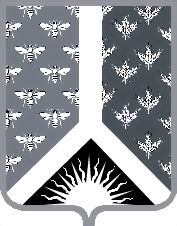 СОВЕТ НАРОДНЫХ ДЕПУТАТОВ НОВОКУЗНЕЦКОГО МУНИЦИПАЛЬНОГО РАЙОНАР Е Ш Е Н И Еот 31 января 2020 г. № 120-МНПАОб установлении дополнительной меры социальной поддержки гражданам, являющимся собственниками или нанимателями жилых помещений многоквартирных домов или жилых домов, расположенных на территории Новокузнецкого муниципального района, в форме частичной денежной компенсации расходов на оплату коммунальных услугПринято Советом народных депутатовНовокузнецкого муниципального района 31 января 2020 г.1. Установить дополнительную меру социальной поддержки гражданам, являющимся собственниками или нанимателями жилых помещений многоквартирных домов или жилых домов, расположенных на территории Новокузнецкого муниципального района, в форме частичной денежной компенсации расходов на оплату коммунальных услуг в размере согласно приложению к настоящему Решению.2. Финансовое обеспечение дополнительной меры социальной поддержки, предусмотренной пунктом 1 настоящего Решения, осуществляется за счет средств бюджета Новокузнецкого муниципального района.3. Порядок предоставления дополнительной меры социальной поддержки, предусмотренной пунктом 1 настоящего Решения, устанавливается постановлением администрации Новокузнецкого муниципального района.4. Признать утратившими силу:решение Совета народных депутатов Новокузнецкого муниципального района от 25.06.2015 № 117-МНПА «О приведении размера платы граждан за коммунальные услуги в соответствие с установленным предельным (максимальным) индексом для населения муниципального образования «Новокузнецкий муниципальный район»;решение Совета народных депутатов Новокузнецкого муниципального района от 25.06.2019 № 59-МНПА «О внесении изменений в Решение Совета народных депутатов Новокузнецкого муниципального района от 25.06.2015 № 117-МНПА «О приведении размера платы граждан за коммунальные услуги в соответствие с установленным предельным (максимальным) индексом для населения муниципального образования «Новокузнецкий муниципальный район»;решение Совета народных депутатов Новокузнецкого муниципального района от 27.08.2019 № 72-МНПА «О внесении изменений в Решение Совета народных депутатов Новокузнецкого муниципального района от 25.06.2015 № 117-МНПА «О приведении размера платы граждан за коммунальные услуги в соответствие с установленным предельным (максимальным) индексом для населения муниципального образования «Новокузнецкий муниципальный район».5. Настоящее Решение вступает в силу со дня, следующего за днем его официального опубликования, и распространяет свое действие на правоотношения, возникшие с 01.12.2019. Председатель Совета народных депутатов Новокузнецкого муниципального района                                                                           Е.В. Зеленская Глава Новокузнецкого муниципального района                                                                           А.В. ШарнинПриложение к решению Совета народных депутатов Новокузнецкого муниципального района от 31 января 2020 г. № 120-МНПА«Об установлении дополнительной меры социальной поддержки гражданам, являющимся собственниками или нанимателями жилых помещений многоквартирных домов или жилых домов, расположенных на территории Новокузнецкого муниципального района, в форме частичной денежной компенсации расходов на оплату коммунальных услуг»Размер дополнительной меры социальной поддержки гражданам, являющимся собственниками или нанимателями жилых помещений многоквартирных домов или жилых домов, расположенных на территории Новокузнецкого муниципального района, в форме частичной денежной компенсации расходов на оплату коммунальных услуг № п/пВиды услугЕдиница измеренияРазмер дополнительной меры соц. поддержки, руб./ед. изм. в месяц12341.Холодное водоснабжением333,092.Водоотведением323,103.Теплоснабжение Теплоснабжение Теплоснабжение 3.1.При наличии приборов учетаГкал1 669,623.2.В отсутствие приборов учетаМногоквартирные дома, в том числе общежития квартирного, секционного и коридорного типа, жилые дома строительным объемом менее 5000 м3Многоквартирные дома, в том числе общежития квартирного, секционного и коридорного типа, жилые дома строительным объемом менее 5000 м3Гкал1 590,84Многоквартирные дома, в том числе общежития квартирного, секционного и коридорного типа, жилые дома строительным объемом менее 5000 м3Многоквартирные дома, в том числе общежития квартирного, секционного и коридорного типа, жилые дома строительным объемом менее 5000 м3м239,02Многоквартирные дома, в том числе общежития квартирного, секционного и коридорного типа, жилые дома строительным объемом от 5000 м3 до 10000 м3Многоквартирные дома, в том числе общежития квартирного, секционного и коридорного типа, жилые дома строительным объемом от 5000 м3 до 10000 м3Гкал1 410,59Многоквартирные дома, в том числе общежития квартирного, секционного и коридорного типа, жилые дома строительным объемом от 5000 м3 до 10000 м3Многоквартирные дома, в том числе общежития квартирного, секционного и коридорного типа, жилые дома строительным объемом от 5000 м3 до 10000 м3м228,78Многоквартирные дома, в том числе общежития квартирного, секционного и коридорного типа, жилые дома строительным объемом более 10000 м3Многоквартирные дома, в том числе общежития квартирного, секционного и коридорного типа, жилые дома строительным объемом более 10000 м3Гкал1 241,86Многоквартирные дома, в том числе общежития квартирного, секционного и коридорного типа, жилые дома строительным объемом более 10000 м3Многоквартирные дома, в том числе общежития квартирного, секционного и коридорного типа, жилые дома строительным объемом более 10000 м3м221,894.Горячее водоснабжениеГорячее водоснабжениеГорячее водоснабжениеГорячее водоснабжение (открытая система/изолированные стояки/с полотенцесушителями)Горячее водоснабжение (открытая система/изолированные стояки/с полотенцесушителями)м3103,39Горячее водоснабжение (открытая система/неизолированные стояки/с полотенцесушителями)Горячее водоснабжение (открытая система/неизолированные стояки/с полотенцесушителями)м3112,33Горячее водоснабжение (открытая система/неизолированные стояки/без полотенцесушителей)Горячее водоснабжение (открытая система/неизолированные стояки/без полотенцесушителей)м3104,39Горячее водоснабжение (закрытая система/неизолированные стояки/с полотенцесушителями)Горячее водоснабжение (закрытая система/неизолированные стояки/с полотенцесушителями)м3129,89Горячее водоснабжение (закрытая система/неизолированные стояки/без полотенцесушителей)Горячее водоснабжение (закрытая система/неизолированные стояки/без полотенцесушителей)м3121,95